PERNYATAAN KEASLIAN SKRIPSIYang bertanda tangan di bawah ini:Nama		:   Gusni RahmiNIM		:   1349041008Jurusan/Prodi	:   Pendidikan Guru Pendidikan Anak Usia DiniJudul	:	Pengaruh Kegiatan Mendongeng Menggunakan Gambar     Animasi Terhadap Kemampuan Bahasa Ekspresif Anak Kelompok B4 di Taman Kanak-Kanak Aisyiyah Bustanul Athfal II Perumnas Cabang Karunrung Kota Makassar.Menyatakan dengan sebenarnya bahwa skripsi yang saya tulis benar-benar merupakan hasil karya saya sendiri dan bukan merupakan pengambil alihan tulisan atau pikiran orang lain yang saya akui sebagai hasil atau tulisan sendiri.Apabila kemudian hari terbukti atau dapat dibuktikan bahwa skripsi ini hasil jiplakan maka saya bersedia menerima sanksi atas perbuatan tersebut sesuai ketentuan yang berlaku.						                     Makassar,    Agustus 2017							         Yang membuat pernyataan,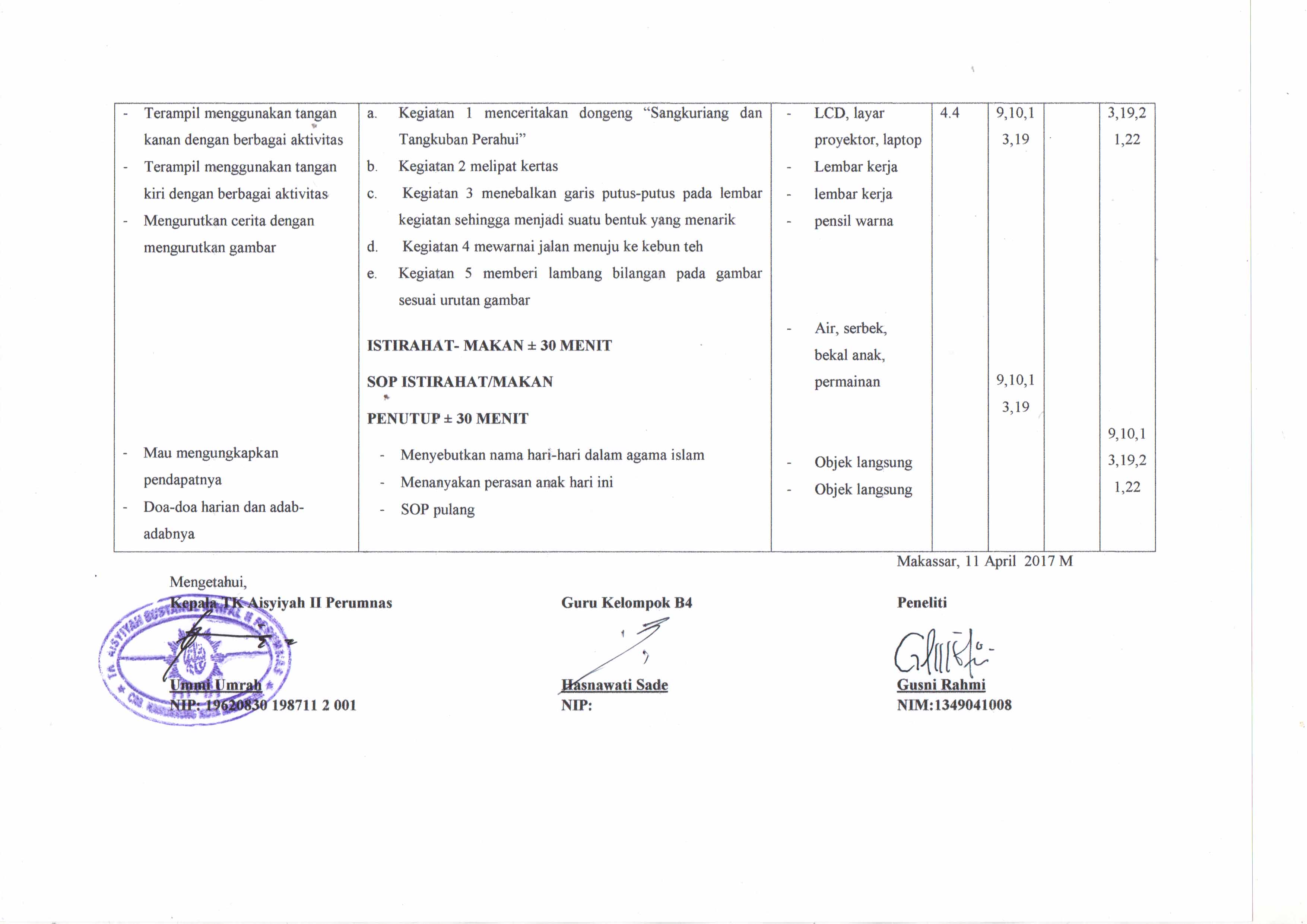 							        Gusni Rahmi					        				        NIM.1349041008MOTOJangan takut melangkah, karena seribu langkah dimulai dari satu langkah untuk mencapai suatu tujuan (Gusni Rahmi, 2017).Kuperuntukkan karya ini,Kepada orang-orang yang telah membuat saya bertahan hingga detik ini,Ibunda Darmawati dan Ayahanda Atman serta saudara-saudariku,Semoga Allah SWT membalas setiap kebaikan kalian kepadaku,Dan semoga sampai kapan pun saya tak bisa membalas kebaikan kalian.ABSTRAKGusni Rahmi, 2017. Pengaruh Kegiatan Mendongeng Menggunakan Gambar     Animasi Terhadap Kemampuan Bahasa Ekspresif Anak Kelompok B di Taman Kanak-Kanak Aisyiyah Bustanul Athfal II Perumnas Cabang Karunrung Kota Makassar. Skripsi. Dibimbing oleh Dra. Sri Sofiani, M.Pd. selaku pembimbing I dan          Hajerah, S.Pd.I., M.Pd. selaku pembimbing II. Program Studi Pendidikan Guru Pendidikan Anak Usia Dini. Rumusan masalah dalam penelitian ini yaitu: 1) Bagaimanakah gambaran kegiatan mendongeng menggunakan gambar animasi pada kelompok B4 di Taman Kanak-Kanak Aisyiyah Bustanul Athfal II Perumnas Cabang Karunrung Kota Makassar? 2) Bagaimanakah gambaran kemampuan bahasa ekspresif anak kelompok B4 di Taman Kanak-Kanak Aisyiyah Bustanul Athfal II Perumnas Cabang Karunrung Kota Makassar sebelum dan sesudah kegiatan mendongeng menggunakan gambar animasi? 3) Apakah ada/tidaknya pengaruh kegiatan mendongeng menggunakan gambar animasi terhadap kemampuan bahasa ekspresif anak kelompok B4 di Taman Kanak-Kanak Aisyiyah Bustanul Athfal II Perumnas Cabang Karunrung Kota Makassar? Adapun tujuan penelitian ini yaitu: 1) Untuk mengetahui gambaran kegiatan mendongeng menggunakan gambar animasi pada kelompok B4 di Taman Kanak-Kanak Aisyiyah Bustanul Athfal II Perumnas Cabang Karunrung Kota Makassar 2) Untuk mengetahui gambaran kemampuan bahasa ekspresif anak kelompok B4 di Taman Kanak-Kanak Aisyiyah Bustanul Athfal II Perumnas Cabang Karunrung Kota Makassar sebelum dan sesudah kegiatan mendongeng menggunakan gambar animasi. 3) Untuk mengetahui ada/tidaknya pengaruh kegiatan mendongeng menggunakan gambar animasi terhadap kemampuan bahasa ekspresif anak kelompok B4 di Taman Kanak-Kanak Aisyiyah Bustanul Athfal II Perumnas Cabang Karunrung Kota Makassar. Pendekatan yang digunakan adalah pendekatan kuantitatif, jenis penelitian Pre-Eksperimental Designs. Adapun desain penelitiannya yaitu One Group Pretset-Posttest Design. Teknik analisis data yang digunakan adalah analisis statistik deskriptif dan statistik nonparametrik dengan menggunakan analisis uji beda Wilcoxon Signed Rank Test. Hasil penelitian yang diperoleh bahwa kegiatan mendongeng menggunakan gambar animasi berpengaruh terhadap kemampuan bahasa ekspresif anak kelompok B4 di Taman Kanak-Kanak Aisyiyah Bustanul Athfal II Perumnas Cabang Karunrung Kota Makassar. Hasil penelitian ini menunjukkan bahwa nilai pengembangan kemampuan bahasa ekspresif anak pada posttest lebih tinggi dari nilai pretest.PRAKATAAlhamdulillah puji dan syukur penulis senantiasa panjatkan atas kehadirat Allah SWT, rahmat dan karunia-Nya sehingga penulis dapat menyelesaikan skripsi yang berjudul Pengaruh Kegiatan Mendongeng Menggunakan Gambar Animasi Terhadap Kemampuan Bahasa Ekspresif Anak Kelompok B4 di Taman Kanak-Kanak Aisyiyah Bustanul Athfal II Perumnas Cabang Karunrung Kota Makassar sebagai tugas akhir untuk memenuhi prasyarat guna memperoleh gelar kesarjanaan pada Program Studi Pendidikan Guru Pendidikan Anak Usia Dini, Fakultas Ilmu Pendidikan Universitas Negeri Makassar.Terima kasih yang teramat tulus dari relung hati yang paling dalam dipersembahkan kepada Ayahanda Atman dan Ibunda Darmawati atas pengorbanan mulia dan suci serta restunya demi keberhasilan penulis mencapai apa yang dicita-citakan. Semoga Allah SWT memberikan rahmat, berkah dan hidayah-Nya serta meninggikan derajat disisi-Nya.Penyelesan skripsi ini tidak akan berjalan sebagaimana mestinya tanpa ada keterlibatan puhak yang dengan segala kerendahan hati penulis mengucapkan terima kasih dan penghargaan yang setinggi-tingginya saya berikan kepada                          Dra. Sri Sofiani, M.Pd. selaku pembimbing I dan Hajerah, S.Pd.I., M.Pd. selaku pembimbing II yang selaku memberikan dorongan, semangat, petunjuk dan saran-saran serta membuka wawasan berpikir untuk memecahkan masalah dalam penyelesaian skripsi ini.Terselesaikannya penulisan skripsi ini tentunya tidak lepas dari bimbingan, bantuan dan ulur tangan dari berbagai pihak, oleh karena itu pada kesempatan ini penulis ingin menyampaikan terima kasih dan penghargaan setinggi-tingginya kepada:Prof. Dr. H. Husain Syam, M.TP. selaku Rektor Universitas Negeri Makassar, yang telah memberikan peluang untuk mengikuti proses perkuliahan pada Program Studi Pendidikan Guru Pendidikan Anak Usia Dini Fakultas Ilmu Pendidikan Universitas Negeri Makassar.Dr. Abdullah Sinring, M.Pd. selaku Dekan Fakultas Ilmu Pendidikan Universitas Negeri Makassar, Dr. Abdul Saman, M.Si., Kons selaku Wakil Dekan I, Drs. Muslimin, M.Ed. selaku Wakil Dekan II, dan                                 Dr. Pattaufi, S.Pd., M.Si. selaku Wakil Dekan III, serta Dr. Parwoto selaku Wakil Dekan IV yang telah memberikan nasihat dan kebijakan.Syamsuardi, S.Pd., M.Pd. dan Arifin Manggau S.Pd., M.Pd. selaku ketua dan sekretaris prodi PGPAUD FIP UNM, yang dengan penuh perhatian memberikan dorongan, nasihat, bimbingan dan memfasilitasi penulis selama proses perkuliahan.Bapak dan Ibu dosen serta pegawai/tata usaha FIP UNM, atas segala perhatiaanya dan layanan akademik, administrasi dan kemahasiswaan sehingga perkuliahan dan penyusunan skripsi berjalan lancar.Ummi Umrah selaku Kepala Taman Kanak-Kanak Aisyiyah Bustanul Athfal II Perumnas Cabang Karunrung Kota Makassar dan Hasnawati Sade’, S.Pd.I. selaku guru kelas kelompok B4, atas kesediannya membantu dan mengizinkan penulis melakukan penelitian di Taman Kanak-Kanak Aisyiyah Bustanul Athfal II Perumnas Cabang Karunrung Kota Makassar.Saudara-saudara tersayang Sam Aksa, Reski Resa, Ahmad Irham, Syahril, Asrin, Is Frida Ramadhani, Jumadil Umma dan Nimmatul Khumaerah yang telah memberikan motivasi, nasehat dan bimbingan kepada saya.Kepada keluarga besar Mas’ude, Hannawiah, Hasrianti, Indah, Muhammad Yunus, Muhammad Akbar, Sukmawati dan Asyatul Nabila yang tak henti-hentinya memberikan bantuan baik material maupun moral dalam menyelesaikan studi ini.Sahabatku Fadhillah Purnama, Nur Intan Pratiwi dan Ernawati Bali yang selalu hadir untuk saya dalam keadaan suka dan duka dan banyak memberikan motivasi.Seluruh teman-teman seperjuangan PGPAUD angkatan 2013 atas bantuan dan kebersamaanya selama menjalani masa-masa perkuliahan.Teman-teman tersayang dan seperjuangan HIMA PAUD FIP UNM yang tanpa kenal lelah berjuang untuk mencapai tujuan bersama. Disinilah penulis banyak belajar berbagai hal. Kalian telah memberikan banyak pelajaran berharga.Seluruh keluarga besar MAPERWA FIP UNM periode 2015-2016 yang senantiasa memberikan semangat dan motivasi.Kepada Teman-teman Posko KKN PPM Sinjai Selatan angkatan XIV tahun 2017 yang menghadirkan berbagai pengalaman selama proses penyusunan skripsi ini.Semua pihak yang tidak sempat penulis tuliskan namanya di atas, atas bantuan dan kerjasamanya selama penyusunan skripsi.Akhirnya, penulis berharap semoga keikhlasan dan bantuan yang diberikan semua pihak walau sekecil apapun memperoleh balasan dari Allah SWT. Penulis menyadari masih banyak kekurangan pada penyusunan skripsi ini, oleh karena itu saran kritik yang selalu penulis harapkan demi kesempurnaan skripsi ini.  Makassar, Agustus 2017  Penulis